BahrainBahrainBahrainBahrainDecember 2028December 2028December 2028December 2028SundayMondayTuesdayWednesdayThursdayFridaySaturday12345678910111213141516National Day17181920212223Accession Day2425262728293031NOTES: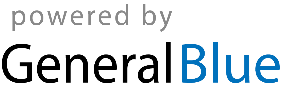 